Olympic Ring RelaySupplies:Blown up print out of maps of areas around the worldLamination sheetsColored rings Flag print outs Directions:Blow up and print out maps of areas around the world.Print our flags from different counties Laminate them with ring of color choice. Each table will be labeled a different Olympic color for teams. Timed activity. Depending on age you can give more or less time. Each team has to label as many countries in the Olympics as possible.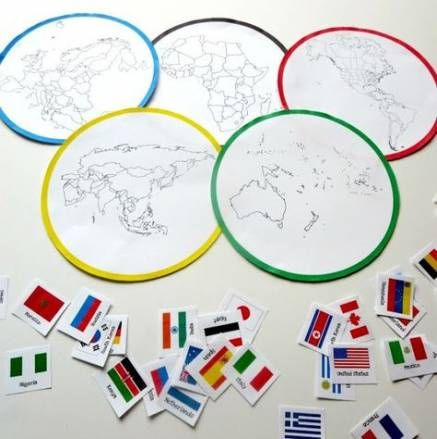 